Pareiškėjo pavadinimas: Valučių bendruomenės centrasStrategijos prioritetas, pagal kurį teikiamas vietos projektas: I Prioritetas ,,Kaimo infrastruktūros modernizavimas“Strategijos priemonė ir veiklos sritis, pagal kurią teikiamas vietos projektas: 1.1. Priemonė „Kaimo atnaujinimas ir plėtra“1.1.2.Veiklos sritis – Kaimo vietovei svarbių pastatų pritaikymas gyventojų reikmėmsProjekto pavadinimas: ,,Valučių bendruomenės centro patalpų remontas ir materialinės bazės stiprinimas“ Paraiškos nr.: LEADER-11-KĖDAINIAI-01-022Projekto tikslas - pagerinti Valučių bendruomenės bendruomeninės veiklos sąlygas.Projekto uždaviniai:- atlikti bendruomenės centro patalpų remontą,- įsigyti reikiamo inventoriaus. Projekto aprašymas:Valučių bendruomenės centras įkurta 2008 m. vasario mėn. 15 d. Bendruomenės veiklos teritorijoje gyvena 145 gyventojai. Iš jų: 41  vaikai ir jaunimas iki 29 metų,  36 asmenys nuo 29 - 50 m. amžiaus, likę asmenys - vyresni nei 50 m. amžiaus. Bendruomenė įsikūrė su tikslu telkti ir skatinti visų bendruomenės  grupių partnerystę, stiprinti savanoriškumo tradicijas, sukurti jaukią bendravimo aplinką.Įgyvendintas vietos projektas išpildė Valučių gyventojų svajonę turėti tvarkingas, suremontuotas patalpas, kuriose būtų galima organizuoti įvairius renginius, pagerinti jaunimo laisvalaikio praleidimo sąlygas. Anksčiau, šiltuoju metų laiku bendruomenėje vykdavo daug įvairių veiklų: susitikimai, paskaitos, šventės, jaunimo organizuojami renginiai, gegužinės pamaldos ir t.t., tačiau kultūrinė veikla ir jaunimo užimtumas žiemos metu sumažėdavo, nes turėtos patalpos būdavo nešildomos ir tai trukdydavo, laisvesniu nuo kaimiškų darbų laikotarpiu gyventojams susirinkti bei pasidalinti siuvimo, nėrimo, pynimo, valgio gaminimo paslaptimis, organizuoti susitikimus, šventes, t.y. pozityviai leisti laisvalaikį. Visi nepatogumai, trūkumai buvo pašalinti įvykdžius projektą ir suremontavus bendruomenės namus. Projektas skirtas kaimo bendruomenės visų amžiaus grupių narių socialinei kultūrinei, tradicijų išsaugojimo ir puoselėjimo veiklai vykdyti.Paramos lėšomis buvo atliktas patalpų vidaus remontas, pakeisti langai ir durys bei įsigyta baldų ir kompiuterinės įrangos, naudojamos informacijos pateikimui susirinkimų metu, organizuojamų renginių pristatymui kaimo bendruomenei, filmų, sporto varžybų peržiūrai. Suremontuoto  bendruomenės centro pastato eksploatacijos išlaidos dengiamos iš surenkamo bendruomenės centro  nario mokesčio bei  2 proc. paramos.Projekto įgyvendinimo trukmė: 17 mėn.Projekto paramos suma: 83 708,99 Lt.
Pareiškėjo indėlis (nekilnojamasis turtas): 9 301,00 Lt.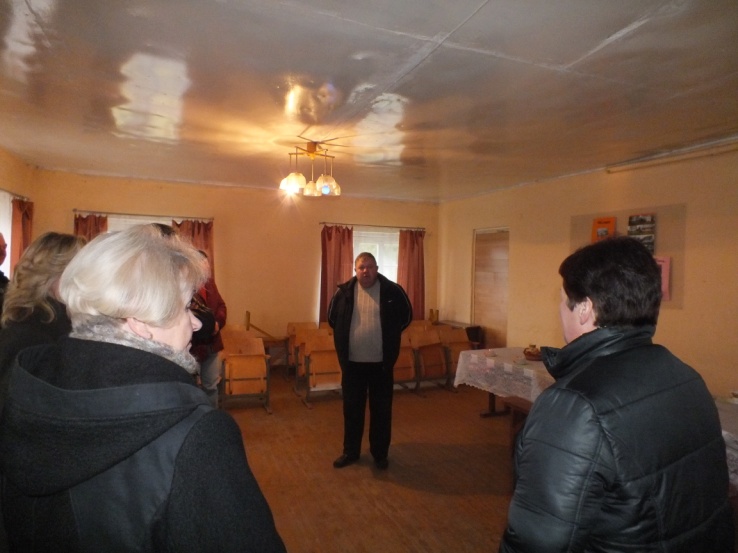 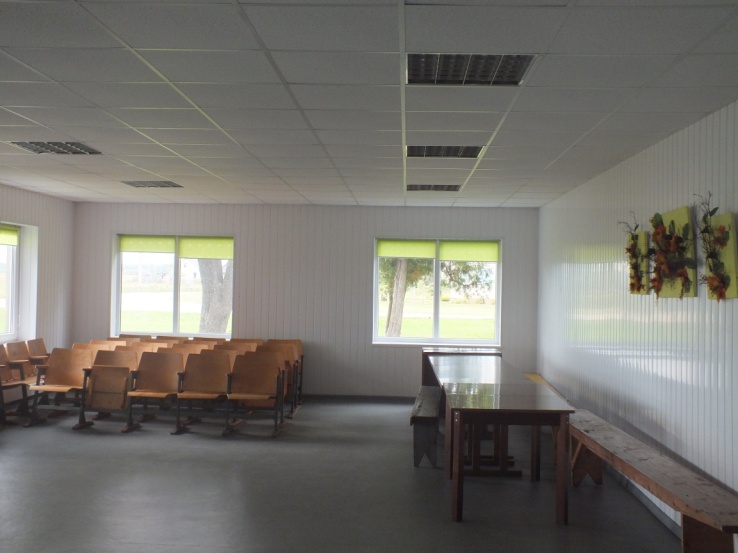 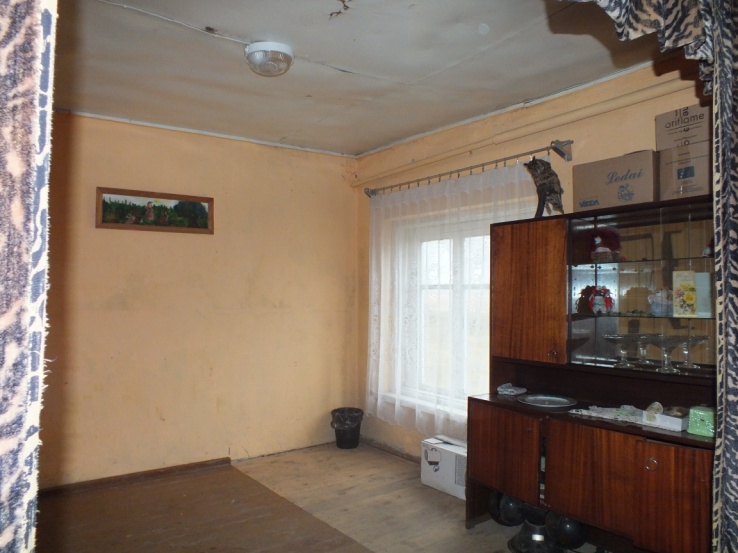 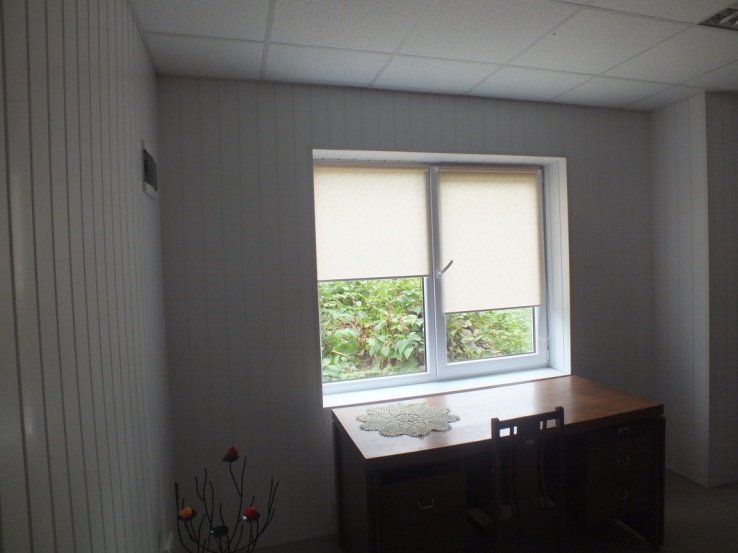 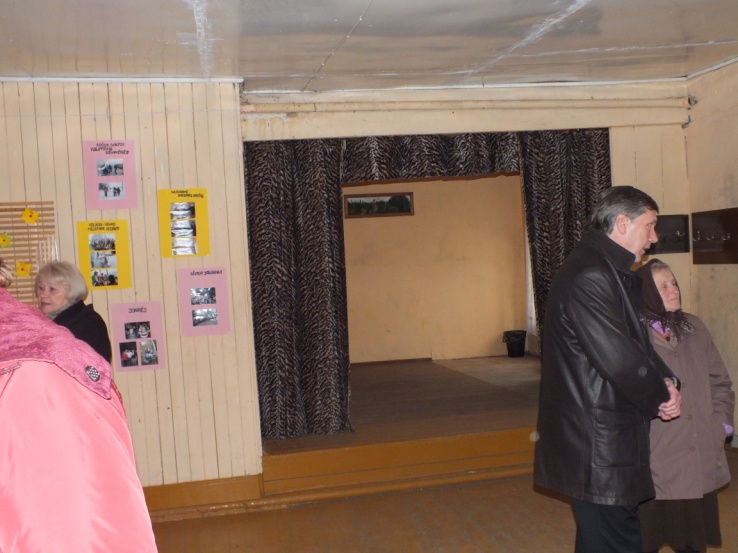 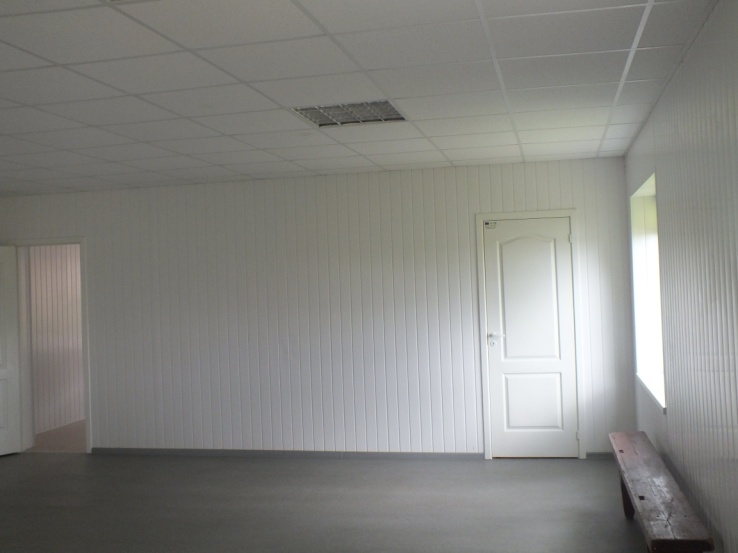 